Range Parents Professional Partnerships News LetterRange Parents Professional Partnerships News LetterAugust 2022 News LetterRange Parents Professional Partnerships News LetterRange Parents Professional Partnerships News LetterRange Parents Professional Partnerships News LetterRange Parents Professional Partnerships News LetterRange Parents Professional Partnerships News LetterRange Parents Professional Partnerships News LetterRange Parents Advisory TeamRange Parents hosts a strong advisory team comprised of various community professionals. The advisory team meets regularly on the second Monday of each month from Noon to 1:00pm. The purpose of these meetings is to allow Range Parents and our Community Partners to update one another on changes in our services and programs and to connect for referrals and other collaborations. If you, or someone you know, might be a good fit for our advisory team, please complete our Advisory Team Application form on our website under the “Forms” tab.Range Parents Advisory TeamRange Parents hosts a strong advisory team comprised of various community professionals. The advisory team meets regularly on the second Monday of each month from Noon to 1:00pm. The purpose of these meetings is to allow Range Parents and our Community Partners to update one another on changes in our services and programs and to connect for referrals and other collaborations. If you, or someone you know, might be a good fit for our advisory team, please complete our Advisory Team Application form on our website under the “Forms” tab.Range Parents Advisory TeamRange Parents hosts a strong advisory team comprised of various community professionals. The advisory team meets regularly on the second Monday of each month from Noon to 1:00pm. The purpose of these meetings is to allow Range Parents and our Community Partners to update one another on changes in our services and programs and to connect for referrals and other collaborations. If you, or someone you know, might be a good fit for our advisory team, please complete our Advisory Team Application form on our website under the “Forms” tab.Range Parents Advisory TeamRange Parents hosts a strong advisory team comprised of various community professionals. The advisory team meets regularly on the second Monday of each month from Noon to 1:00pm. The purpose of these meetings is to allow Range Parents and our Community Partners to update one another on changes in our services and programs and to connect for referrals and other collaborations. If you, or someone you know, might be a good fit for our advisory team, please complete our Advisory Team Application form on our website under the “Forms” tab.OverviewRange Parents has made some recent adjustments to our website, flyer, and services! On our website and flyer, you will notice we have removed the specific details regarding our groups and left them more general. This is to accommodate the fluid structure we offer our participants. It allows us to offer meetings in various locations, days, and time, adapting with the ever-changing schedules of the participants we serve.Range Parents now offers 3 types of services! We offer Parent Support Groups, Circle of Security Parenting Courses, and One-on-One Parent and Family Support Services. Referral forms for professions to refer a client to any of our three listed services can be found on our website under the “Forms” tab. OverviewRange Parents has made some recent adjustments to our website, flyer, and services! On our website and flyer, you will notice we have removed the specific details regarding our groups and left them more general. This is to accommodate the fluid structure we offer our participants. It allows us to offer meetings in various locations, days, and time, adapting with the ever-changing schedules of the participants we serve.Range Parents now offers 3 types of services! We offer Parent Support Groups, Circle of Security Parenting Courses, and One-on-One Parent and Family Support Services. Referral forms for professions to refer a client to any of our three listed services can be found on our website under the “Forms” tab. Range Parents Advisory TeamRange Parents hosts a strong advisory team comprised of various community professionals. The advisory team meets regularly on the second Monday of each month from Noon to 1:00pm. The purpose of these meetings is to allow Range Parents and our Community Partners to update one another on changes in our services and programs and to connect for referrals and other collaborations. If you, or someone you know, might be a good fit for our advisory team, please complete our Advisory Team Application form on our website under the “Forms” tab.Range Parents Advisory TeamRange Parents hosts a strong advisory team comprised of various community professionals. The advisory team meets regularly on the second Monday of each month from Noon to 1:00pm. The purpose of these meetings is to allow Range Parents and our Community Partners to update one another on changes in our services and programs and to connect for referrals and other collaborations. If you, or someone you know, might be a good fit for our advisory team, please complete our Advisory Team Application form on our website under the “Forms” tab.OverviewRange Parents has made some recent adjustments to our website, flyer, and services! On our website and flyer, you will notice we have removed the specific details regarding our groups and left them more general. This is to accommodate the fluid structure we offer our participants. It allows us to offer meetings in various locations, days, and time, adapting with the ever-changing schedules of the participants we serve.Range Parents now offers 3 types of services! We offer Parent Support Groups, Circle of Security Parenting Courses, and One-on-One Parent and Family Support Services. Referral forms for professions to refer a client to any of our three listed services can be found on our website under the “Forms” tab. OverviewRange Parents has made some recent adjustments to our website, flyer, and services! On our website and flyer, you will notice we have removed the specific details regarding our groups and left them more general. This is to accommodate the fluid structure we offer our participants. It allows us to offer meetings in various locations, days, and time, adapting with the ever-changing schedules of the participants we serve.Range Parents now offers 3 types of services! We offer Parent Support Groups, Circle of Security Parenting Courses, and One-on-One Parent and Family Support Services. Referral forms for professions to refer a client to any of our three listed services can be found on our website under the “Forms” tab. Divided we are week, but together we stand strong! Please consider joining our advisory team! You have a lot of value to bring to the table!Divided we are week, but together we stand strong! Please consider joining our advisory team! You have a lot of value to bring to the table!Divided we are week, but together we stand strong! Please consider joining our advisory team! You have a lot of value to bring to the table!Divided we are week, but together we stand strong! Please consider joining our advisory team! You have a lot of value to bring to the table!August 2022 Advisory Team Meeting – Resources SharedAugust 2022 Advisory Team Meeting – Resources SharedAugust 2022 Advisory Team Meeting – Resources SharedAugust 2022 Advisory Team Meeting – Resources SharedAugust 2022 Advisory Team Meeting – Resources SharedAugust 2022 Advisory Team Meeting – Resources SharedAugust 2022 Advisory Team Meeting – Resources SharedAt each month’s advisory team meeting, our professional partners get the chance to share resources their program(s) offer(s) and to hear of resources from others that might benefit the clients they serve. Below is a list of resources shared at our August meeting:At each month’s advisory team meeting, our professional partners get the chance to share resources their program(s) offer(s) and to hear of resources from others that might benefit the clients they serve. Below is a list of resources shared at our August meeting:At each month’s advisory team meeting, our professional partners get the chance to share resources their program(s) offer(s) and to hear of resources from others that might benefit the clients they serve. Below is a list of resources shared at our August meeting:At each month’s advisory team meeting, our professional partners get the chance to share resources their program(s) offer(s) and to hear of resources from others that might benefit the clients they serve. Below is a list of resources shared at our August meeting:At each month’s advisory team meeting, our professional partners get the chance to share resources their program(s) offer(s) and to hear of resources from others that might benefit the clients they serve. Below is a list of resources shared at our August meeting:At each month’s advisory team meeting, our professional partners get the chance to share resources their program(s) offer(s) and to hear of resources from others that might benefit the clients they serve. Below is a list of resources shared at our August meeting:At each month’s advisory team meeting, our professional partners get the chance to share resources their program(s) offer(s) and to hear of resources from others that might benefit the clients they serve. Below is a list of resources shared at our August meeting:At each month’s advisory team meeting, our professional partners get the chance to share resources their program(s) offer(s) and to hear of resources from others that might benefit the clients they serve. Below is a list of resources shared at our August meeting:At each month’s advisory team meeting, our professional partners get the chance to share resources their program(s) offer(s) and to hear of resources from others that might benefit the clients they serve. Below is a list of resources shared at our August meeting:At each month’s advisory team meeting, our professional partners get the chance to share resources their program(s) offer(s) and to hear of resources from others that might benefit the clients they serve. Below is a list of resources shared at our August meeting:PC’s for PeopleThis is a program allowing individuals to gain a desktop computer for just $20.00! It really comes in handy when needing to get participants connected to virtual meetings and/or appointments!Of course, what good is a computer now days without interned access? There is another program known as “Get Interned” directly through the Whitehouse where one can apply to receive free or very low cost intern for their home! There is an additional way to potentially sign up directly through your current service provider here.PC’s for PeopleThis is a program allowing individuals to gain a desktop computer for just $20.00! It really comes in handy when needing to get participants connected to virtual meetings and/or appointments!Of course, what good is a computer now days without interned access? There is another program known as “Get Interned” directly through the Whitehouse where one can apply to receive free or very low cost intern for their home! There is an additional way to potentially sign up directly through your current service provider here.Gas prices are sky high as well as just the basic costs of living right now! Partners in Caring through Bill’s House in Virginia, in Association with AEOA, offers community members to receive one $30.00 gas voucher a maximum of every 6 months by going to Bill’s House and presenting their valid Driver’s License and Insurance Card!AEOA has an upcoming Back to School Shoe Distribution for school aged youth! They are currently looking for monetary or item donations for this event. Item donations must be brand new, they cannot be used. If you know of a family who could use help getting new school shoes for their youth, they can pre-register on the AEOA website. The link is not currently active but will be up soon! Keep an eye out!Gas prices are sky high as well as just the basic costs of living right now! Partners in Caring through Bill’s House in Virginia, in Association with AEOA, offers community members to receive one $30.00 gas voucher a maximum of every 6 months by going to Bill’s House and presenting their valid Driver’s License and Insurance Card!AEOA has an upcoming Back to School Shoe Distribution for school aged youth! They are currently looking for monetary or item donations for this event. Item donations must be brand new, they cannot be used. If you know of a family who could use help getting new school shoes for their youth, they can pre-register on the AEOA website. The link is not currently active but will be up soon! Keep an eye out!Gas prices are sky high as well as just the basic costs of living right now! Partners in Caring through Bill’s House in Virginia, in Association with AEOA, offers community members to receive one $30.00 gas voucher a maximum of every 6 months by going to Bill’s House and presenting their valid Driver’s License and Insurance Card!AEOA has an upcoming Back to School Shoe Distribution for school aged youth! They are currently looking for monetary or item donations for this event. Item donations must be brand new, they cannot be used. If you know of a family who could use help getting new school shoes for their youth, they can pre-register on the AEOA website. The link is not currently active but will be up soon! Keep an eye out!The current community closet at the LSS Family Resource Center in Virginia is partnering with Teen Closet, an LSS clothing program that has already been very successful in Duluth, to present a free shopping experience for youth, young adults, and families in our area! It is planned to have this resource open to the community every Wednesday.Program youth with Oh No! Eighteen through LSS will be taking leadership in launching and running this project! They have a need for clothing racks, shoe racks, new or gently used donated maternity clothing, young men’s clothing, new packs of socks and underwear, and personal care items such as shampoo etc. To donate, contact the Resource Center at 218-741-3343.The current community closet at the LSS Family Resource Center in Virginia is partnering with Teen Closet, an LSS clothing program that has already been very successful in Duluth, to present a free shopping experience for youth, young adults, and families in our area! It is planned to have this resource open to the community every Wednesday.Program youth with Oh No! Eighteen through LSS will be taking leadership in launching and running this project! They have a need for clothing racks, shoe racks, new or gently used donated maternity clothing, young men’s clothing, new packs of socks and underwear, and personal care items such as shampoo etc. To donate, contact the Resource Center at 218-741-3343.Together, we can build a stronger community! Your voice matters! You Matter! You are appreciated!Together, we can build a stronger community! Your voice matters! You Matter! You are appreciated!Together, we can build a stronger community! Your voice matters! You Matter! You are appreciated!Together, we can build a stronger community! Your voice matters! You Matter! You are appreciated!Together, we can build a stronger community! Your voice matters! You Matter! You are appreciated!Together, we can build a stronger community! Your voice matters! You Matter! You are appreciated!Together, we can build a stronger community! Your voice matters! You Matter! You are appreciated!Together, we can build a stronger community! Your voice matters! You Matter! You are appreciated!Together, we can build a stronger community! Your voice matters! You Matter! You are appreciated!Together, we can build a stronger community! Your voice matters! You Matter! You are appreciated!“Culture and Community, It’s Who We Are”“Culture and Community, It’s Who We Are”“Culture and Community, It’s Who We Are”“Culture and Community, It’s Who We Are”“Culture and Community, It’s Who We Are”“Culture and Community, It’s Who We Are”“Culture and Community, It’s Who We Are”“Culture and Community, It’s Who We Are”“Culture and Community, It’s Who We Are”“Culture and Community, It’s Who We Are”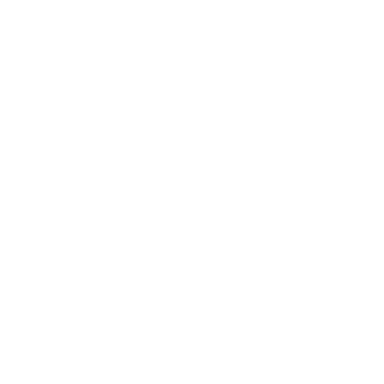 Website:Website:Website: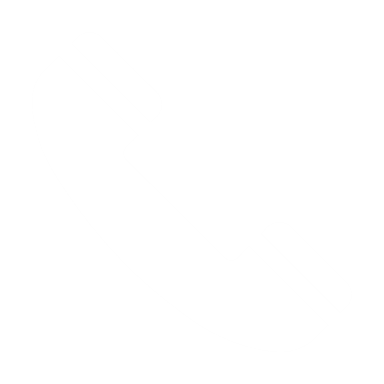 Contact: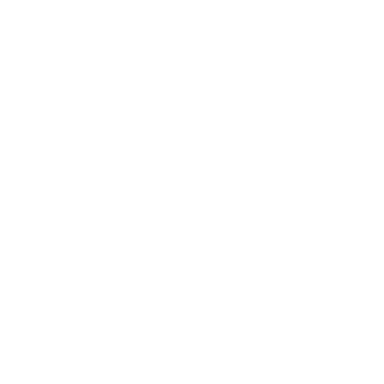 Email:www.rangeparents.orgwww.rangeparents.orgwww.rangeparents.org218-994-9414rangeparents@gmail.com